Big PictureWhy is the church a special place for Christians?  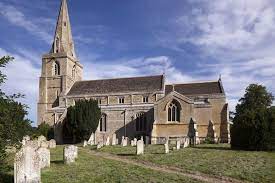 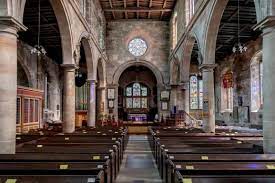 